Chers parents d’élève marcheur, Pour souligner la Semaine canadienne de l’eau et la Journée mondiale de l’eau, votre école participe au Défi Tchin-tchin, lors de la troisième semaine de mars. Il vise à promouvoir l’eau comme la meilleure boisson pour s’hydrater et prendre soin de sa santé, tout en s’amusant.Comme le Défi se déroule sur l’heure du midi, nous vous invitons également à participer à la maison. Toute la semaine, servez de l’eau à votre enfant et à vous-même, lors du repas, et faites un « Tchin-tchin » ensemble. Ce geste simple se veut festif, afin de valoriser la consommation d’eau. À la fin de la semaine, pour souligner la participation de votre enfant au Défi Tchin-tchin, vous pouvez télécharger et personnaliser un certificat de participation au soifdesante.ca/maison. Vous trouverez aussi quelques idées de gestes simples pour faire plus de place à l’eau au quotidien (dont des recettes d’eaux aromatisées).En tant que parent, vous êtes un levier important pour promouvoir et soutenir la saine hydratation de votre enfant. Cette bonne habitude a le potentiel de les suivre toute leur vie et de contribuer à leur santé. En vous souhaitant une expérience Tchin-tchin plaisante avec votre enfant, L’équipe [du service de garde/de la direction]Le Défi Tchin-tchin est une initiative conjointe de l’Association québécoise de la garde scolaire et de la Coalition québécoise sur la problématique du poids.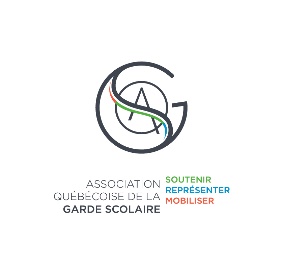 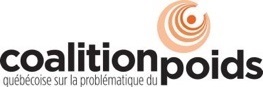 